Research Paper OutlineIntroduction Thesis state: Body Paragraph #1Topic Sentence: Supporting detail: Supporting detail: Body Paragraph #2Topic Sentence: Supporting detail:Supporting detail:Body Paragraph #3 Topic Sentence:Supporting detail:Supporting detail: Conclusion 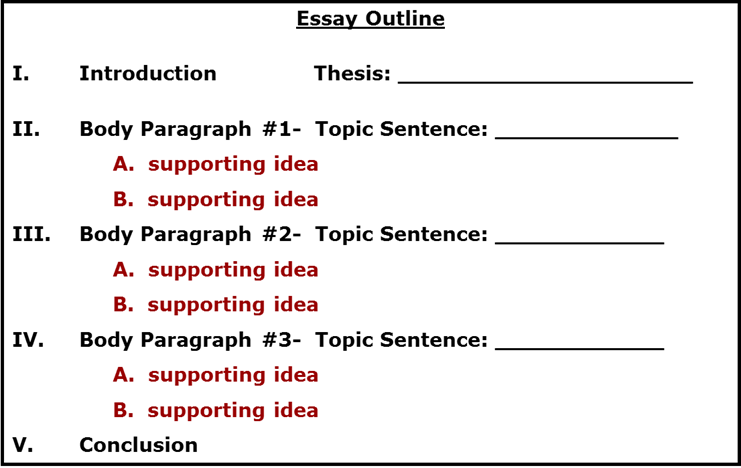 